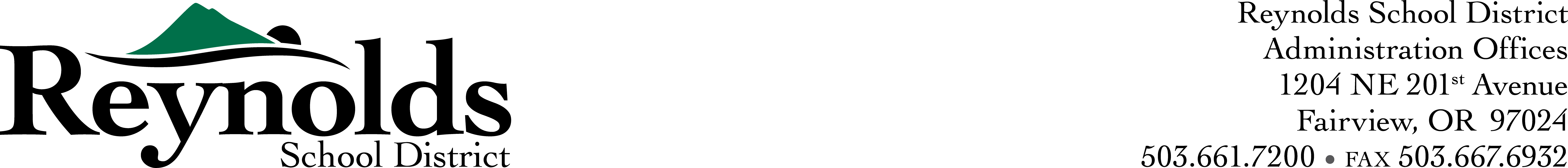 25 de Noviembre, 2013RE : MESA DIRECTIVA DE  EDUCACIÓN – SOLICITUDGracias por su interés en nuestro Distrito y su disposición de servir a nuestra Mesa Directiva de Educación. Los miembros de la Mesa Directiva  y el personal laboral, afrontamos  todos  los retos y desafío  de nuestros estudiantes del siglo 21  para fortalecerlos y engrandecerlos con programas eficaz y efectivo en nuestras operaciones.

El puesto q se esta solicitando en la Mesa Directiva es # 1, que anteriormente estaba a cargo de  Robert Lee. Este puesto termina el 30 de junio 2015 . Por favor llene  esta solicitud y envíela  a nuestra Secretaria del Consejo, Connie Philibert, a mas tardar el día  5 de enero de 2014.

Las entrevistas con la Mesa Directiva de Educación se llevará a cabo antes del 22 de enero 2014 Sesión de Trabajo . Si tiene alguna pregunta referente a este proceso o acerca de cómo ser un representante de la Mesa Directiva Escolar por favor no dude en comunicarse con la Sra. Philibert .
Apellido, NombreApellido, Nombredireccióndirecciónteléfono celularTeléfono de la casaCorreo electrónicoCorreo electrónicoPuesto ActualEmpleadorNúmeros de años  viviendo en el distrito de Reynolds                             Si                         NOVotante registrado en el distrito escolar de Reynolds?                             Si                         NO¿Tiene hijos que  asisten actualmente a una escuela en el Distrito Escolar de Reynolds?Nombre de la Escuela (s)                             Si                         NO¿Usted o un miembro de la familia se ha graduó del Distrito Escolar de Reynolds?                             Si                         NO¿Usted o un miembro de la familia se ha graduó del Distrito Escolar de Reynolds?Describa brevemente sus cualidades, experiencias, entrenamiento o capacitaciones que crea usted que serán  valiosas para la Mesa Directiva de  Educación de Reynolds :Por favor cuéntenos de alguna actividad en su comunidad en la cual usted  ha participado durante su residencia local:Por favor déjenos saber  por qué está interesado en pertenecer  a la Mesa Directiva de Educación de Reynolds :¿Cuál cree usted que sean los problemas fundamentales que el Distrito  enfrenta  y como los resolvería?